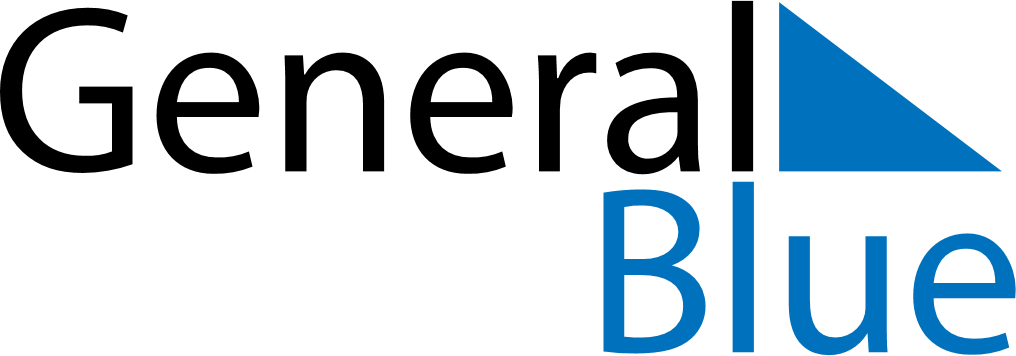 April 2028April 2028April 2028April 2028April 2028April 2028UruguayUruguayUruguayUruguayUruguayUruguaySundayMondayTuesdayWednesdayThursdayFridaySaturday123456789101112131415Tourism WeekMaundy ThursdayGood Friday16171819202122Easter SundayLanding of the 33 Orientals2324252627282930NOTES